Bec CC87th Annual Luncheon 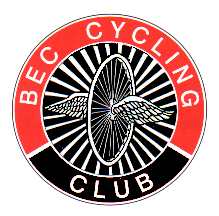 & Prize PresentationSunday 20th November 2011atThe Chateau Restaurant, , Croydon, 12.00 pm for 12:30pmMenuSTARTERHomemade Leek and Potato Soup with Herb CroutonsMAIN COURSERoast Loin of Pork served with apple sauce & roast gravyVegetarian OptionMushroom and Cream Cheese En Croute served with a Tomato and Basil Sauce  DESSERTHomemade Apple Crumble served with CustardCoffee & Continental ChocolatesTickets £26.00           Children (under 12’s) £9:50Children’s menu: Starter – Chilled Melon or Cream of Vegetable SoupMain course – Chicken fillet in breadcrumbs or Roast PorkDessert – Apple Crumble or Ice CreamPlease return the attached slip to reserve your places. Please show whether you require the vegetarian main course and whether any children will be attending.All requests should be with me ASAP PleaseTo: Natalie Beckett, 64 Church Rise, Chessington, Surrey, KT9 2EZ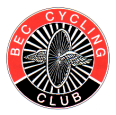 Tel: 020-8397-4396E-mail: natalie@nbbookkeepingservices.co.ukPlease reserve me___________places for the Bec CC 87th Annual Luncheon.Name____________________________________Vegetarian_________Child_________                                      Name____________________________________Vegetarian_________Child_________Name____________________________________Vegetarian_________Child_________Name____________________________________Vegetarian_________Child_________Name____________________________________Vegetarian_________Child_________Name____________________________________Vegetarian_________Child_________Tel:________________________________________E-mail:_____________________________________Adress:_____________________________________Cheques should be made payable to Bec CC, but don’t post them. If you don’t see Russell or Natalie beforehand, then please pay on the day. 